Путешествие в страну «Инфознайка» (игра по станциям)"Научиться можно лишь тому, что любишь, и чем глубже и полнее должны быть знания, тем сильнее, могучее и живее должна быть любовь" И. В. ГетеЦель:• повторение ранее изученного материала;• развитие интереса к предмету, творческой активности;• содействие развитию интереса к информатике как к науке;• воспитание  ответственного  отношения  к  коллективной  деятельности;• содействие  воспитанию умения общаться.Оборудование:- презентация  «Путешествие в страну Инфознайка»;- мультимедиа проектор;- карточки с заданиями.Ход мероприятия1. Открытие Внимание! Внимание! Внимание!Приглашаем всех мальчишек и девчонок отправиться вместе с нами в веселую страну "Инфознайка". Не забудьте взять с собой быстроту мысли, находчивость, смекалку, сообразительность.Ребята, сегодня вы будете бегать по станциям замечательной страны "Инфознайка". Ваши команды должны паровозиком, самолётиком, пчёлками или машинкой  дружно перемещаться по станциям. Вам будет выдан маршрутный лист. На станциях вы будете выполнять различные задания и получать за это волшебные баллы. В конце игры жюри подсчитает количество баллов в каждой команде. Победит та команда, которая наберёт больше баллов.Подведение итогов. Награждение команд. Вот и подошло к концу наше путешествие. Надеемся, что оно вам понравилось.А теперь подведем итоги. Станция «Поисковая»Найдите и выделите цветом все слова, которые «спрятались» в этом кроссворде. Слова могут быть изогнуты змейкой. Ответ:Процессор Мышь Сканер Диск Принтер Монитор Колонки Планшет Клавиатура Бит 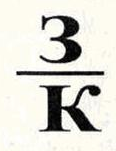 Станция “Геограмм”Исправьте ошибки в написании слов. Составьте рисунок из данных геометрических фигур. АТРЕЗОК, МНОГАУГОЛЬНЕК, ТОЧЬКА, ЛУЧЬ, ПРИМАЯ, КРУК, АКРУЖНОСТЬ, КВОДРАД, ТРИУГОЛЬНИК, ОБЬЕМ, ПЛОЩАТЪ. Станция “Эрудит”Разместите фишки на линиях рисунка так, чтобы на каждой окружности и на каждой из четырех прямых линий было по две фишки. 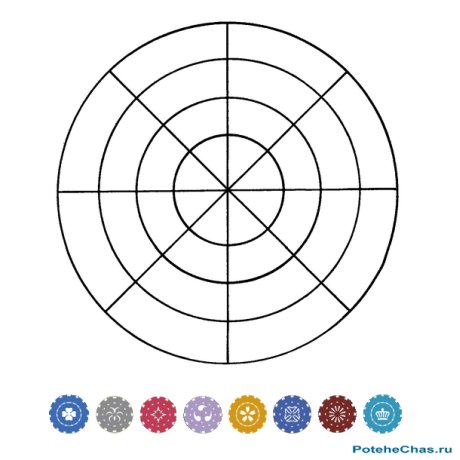 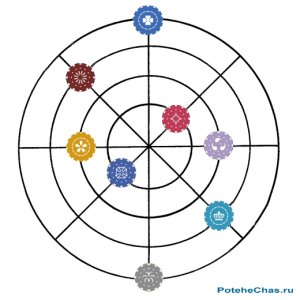 Станция «Художников»Сейчас вы должны будете на листе формата А4 нарисовать простейшее и самое древнее приспособление для счета.Ответ: РУКА – это первое с помощью чего человек учится считать.Станция «Разминка»Здравствуйте, дорогие ребята! Вы находитесь на станции «Разминка». Клавиатура – важное устройство компьютера. Без знания клавиш работать на компьютере нельзя. Сейчас проверим, как вы усвоили назначение основных клавиш ЭВМ.  Перед вами стихотворение с пробелами. Вы должны вместо точек вставить названия клавиш.Для контроля ваших знанийБуквы мы печатать станем.Коль клавиатуру знаешь,Времени не потеряешь.Чтоб большую написать,Надо нам ………нажать! Чтоб малютку получить,Надо ………отключить. И другой есть вариант.Нужен здесь большой талант.Букву мы большую пишем.Точно делай то, что слышишь:……держи, не отпускай, И на букву нажимай!Мы печатать научились,Очень славно потрудились!Знания надо закреплять-Клавиатуру изучать!Перейти на русский шрифтНам помогут…….и ………! Написали предложение-Ах, как сложно, ох, мучение!Чуть оплошность допустили-И ошибку получили.Что же делать нам теперь?Нам поможет только….!Ответы: 1. Caps Lock. 2. Caps Lock. 3. Shift. 4. Ctrl и  Shift. 5. Del. 6. Backspase.Станция «Ребусная»монитор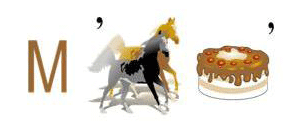 драйвер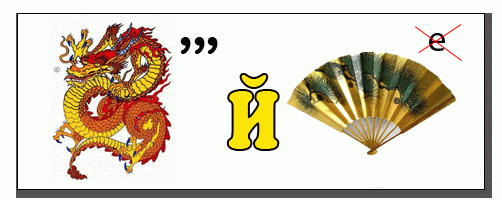 компьютер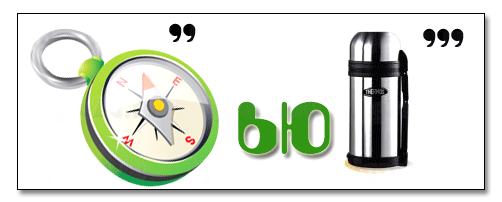 клавиатура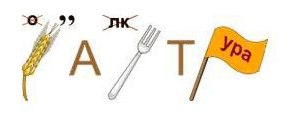 курсор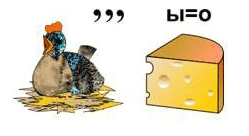 Станция . ЗакономернаяЧтобы открыть секретную дверь, нужно заполнить таблицу четырьмя магическими знаками: 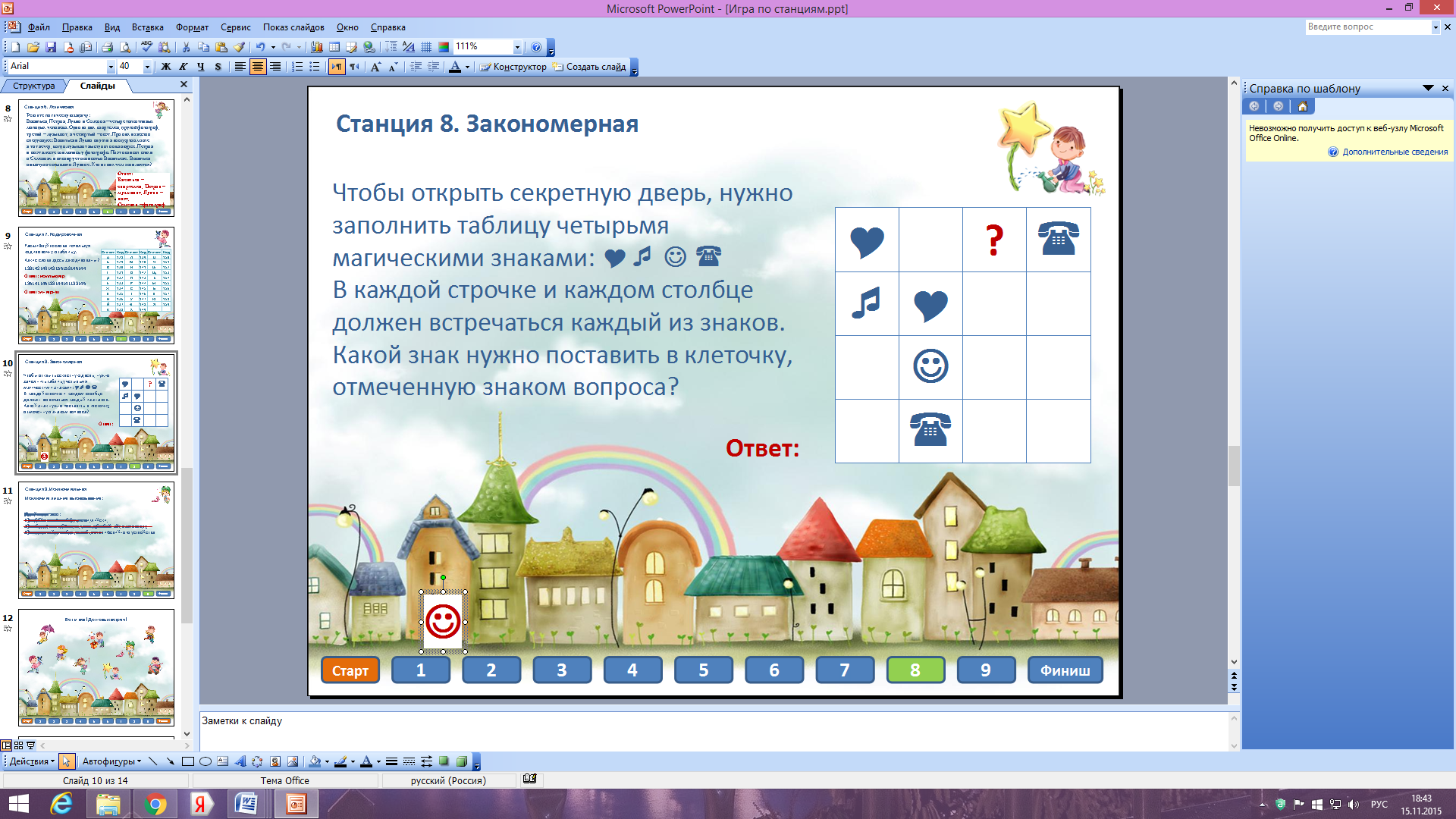 В каждой строчке и каждом столбце должен встречаться каждый из знаков. Какой знак нужно поставить в клеточку, отмеченную знаком вопроса? 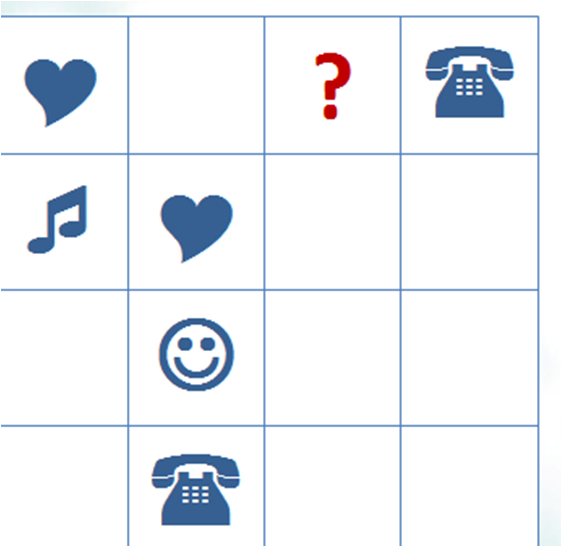 Ответ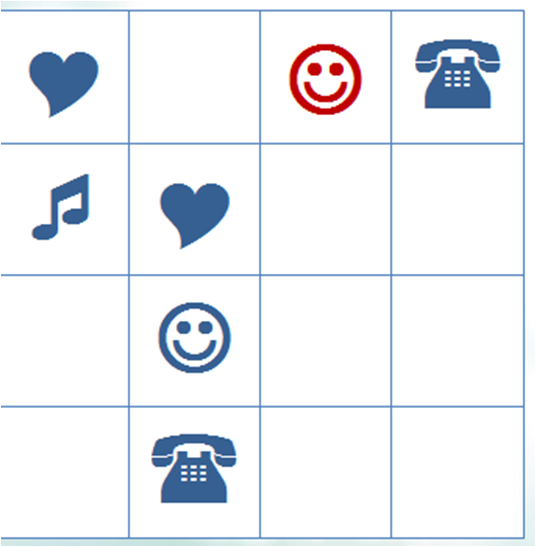 Станция "Кто больше"На этой станции команды называют слова по теме «Устройства компьютера» . за каждый правильный ответ команда получает 1 балл. (монитор, мышь, системный блок, процессор, колонки, принтер, сканер, клавиатура, мышь, дисплей) Станция  ЗагадкиКоманды получают столько жетонов, сколько загадок они отгадали.Загадки по информатике1По клавишам прыг да скок –Бе-ре-ги но-го-ток! Раз-два и готово –Отстукали слово! Вот где пальцам физкультура Это вот – ...2Скромный серый колобок,Длинный тонкий проводок,Ну а на коробке – Две или три кнопки. В зоопарке есть зайчишка,У компьютера есть ...3Словно смелый капитан!А на нем - горит экран.Яркой радугой он дышит,И на нем компьютер пишетИ рисует без запинкиВсевозможные картинки.Наверху машины всейРазмещается ...4Ты беседуй чаще с ней,Станешь вчетверо умней!5Хоть по объёму и мала,Информацию хранит она.Знаем все устройство этоНазывается…….6На столе он перед нами, на него направлен взор,подчиняется программе, носит имя...7Сохраняет все секреты «ящик» справа, возле ног,и слегка шумит при этом. Что за «зверь?»8Он быстрее человека Перемножит два числа, В нем сто раз библиотека Поместиться бы смогла, Только там открыть возможно Сто окошек за минуту. Угадать совсем несложно, Что загадка про…9Сетевая паутина оплела весь белый свет, не пройти детишкам мимо. Что же это?10Если что-то отключить,То компьютер замолчит,Тугоухий, как медведь -Ничего не сможет спеть.11Не зверушка, не летаешь, а по коврику скользишьи курсором управляешь. Ты – компьютерная...12Нет, она – не пианино, только клавиш в ней – не счесть! Алфавита там картина, знаки, цифры тоже есть.Очень тонкая натура. Имя ей ...13То-то радость, то-то смехНа бумаге, без огрех,Из какой коробки лезетТекст на удивленье всех?Ответы: 1)клавиатура; 2)мышка; 3)дисплей; 4)книга; 5)дискета; 6)монитор; 7)системный блок; 8)компьютер; 9)Интернет; 10)колонки; 11)мышь; 12)клавиатура; 13)принтер.  Станция «Кодирование»Задание № 1.Посмотри на таблицу кодировок некоторых букв русского алфавита и расшифруй слово, представленное в двоичных кодах.1101 1011 0100 0110 1010 0000_______________________Расшифрованное слово означает:1)  успех,    2) творчество;    3) волю к победе;   4)  отчизну.Задание № 2.В таблице приведены славянские буквы и соответствующее значение современных букв. Расшифруй поговорку, записанную рунами.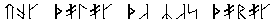 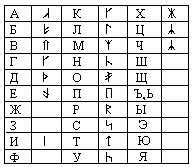 1) Кто не работает – тот не ест.2) Береги честь смолоду.3) Делу – время, а потехе – час.4)  Век долог, да час дорог.Станция «Собирай-ка»Картинка разрезается. Задание: собрать картинку, назвать устройства.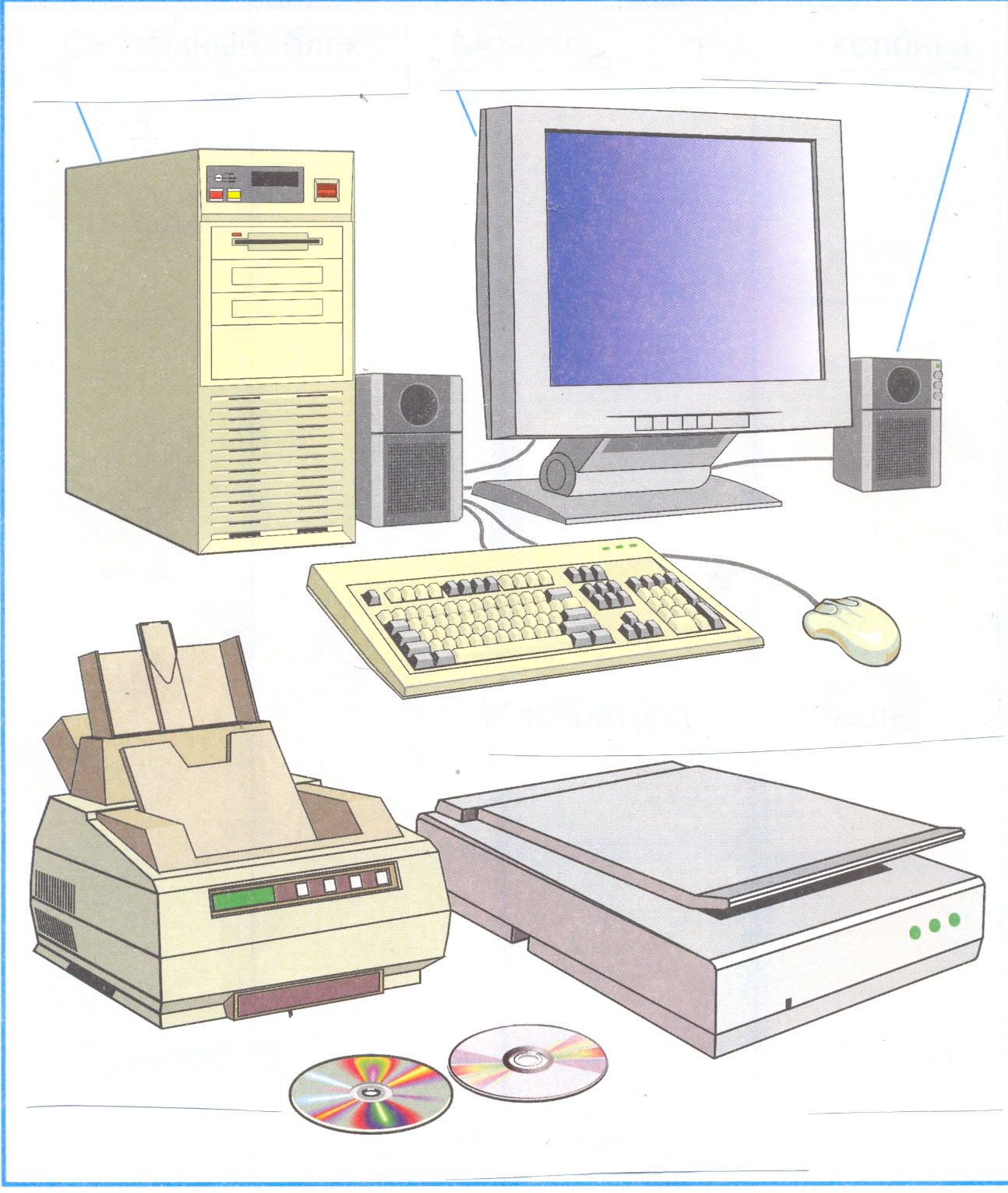 станция «Слабое звено»Каждому слову дано три определения. Постарайтесь это слово отгадать с первого определения. Если слово угадано после первой строчки - 3 балла, со второй строчки-2балла, после третьей строчки -1 балл.Все ждешь, когда же он окончится.
Неприятность между переменами
Она говорит: «Это будет тебе …» УРОКВ Москве она Красная
Выражается в квадратных единицах измерения
Длина на ширину ПЛОЩАДЬМы на нем живем
Похож на арбуз
Его называют …. ШАРЕе выстукивают на барабане
Бывает обыкновенной, бывает десятичной
Этим стреляют из ружья ДРОБЬЕсть такая таблица
Есть такое действие
С богатством это тоже может произойти УМНОЖЕНИЕМаленьких туда ставят
Измеряется транспортиром
В классе их 4 УГОЛАрхимед ее просил, а ее не дали
Ставят в конце предложения
Бывает…. Зрения. ТОЧКАСамое приятное в школе
Между уроками
В России это каждый день ПЕРЕМЕНАПри решении примера иногда говорят нарушен порядок
Есть в спектакле
Бывает арифметическое ДЕЙСТВИЕУ каждой задачи он есть
Можно честно искать, можно посмотреть
А она говорит – «Провинился – изволь держать …» ОТВЕТЗа это снижается оценка
На них учатся
Отличники их делают редко. ОШИБКАПокупают музыкальный
Середина Диаметра
Наша школа там расположена ЦЕНТРПРОСНЕДКЫШЦКАРИСМЬЕССОРМПЕРЛООТОРТКОНРИНИНЕТКИРАПНШАВТУТЛАКЛИАБИА0000Е1111Н1010Б0001И0110О1011В0010К0111П1100Г0011Л1000Р1101Д0100М1001С1110